Woche vom 06.06.-10.06.2022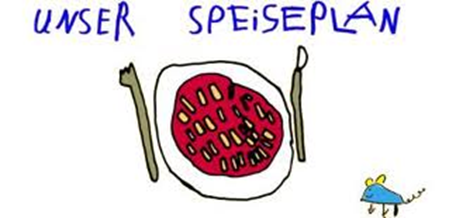 Woche vom 06.06.-10.06.2022Montag: Pfingstmontag – geschlossen - Dienstag:Nudelsuppe mit FleischklößchenMittwoch:PizzaDonnerstag: Arme Ritter Freitag:Kartoffelpuffer mit ApfelmusFrühstück und Mittagessen je 3,00 Euro